                                                                  NOMBRE APELLIDOS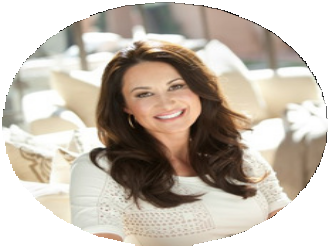                                                   Recursos HumanosSOBRE MÍDescribe brevemente un poco tu persona y tu forma de trabajar. Intenta resaltar facetas de tu personalidad interesantes y relevantes de cara al puesto al que estás postulandoLOGROS PROFESIONALESPremio a la empleada del mes en la clínica Sanitas.Premio a la mejor investigación de TDAH con niñosEntrevista en la revista Psychologist 2018EXPERIENCIA LABORALJefa de psicologíaCLÍNICA SANITAS MADRID | SEP 2020 - PRESENTTracks and maintains all artist invoices and budgetsAssigns photographers and illustrators to projectsConceptualizes new designs for marketing materialsPsicóloga de niñosCLÍNICA ORTINA | FEB 2017 - SEP 2020Established design guidelines for multiple eventsDesigned communication and marketing materialsConducted interviews and created layoutsDETALLES DE CONTACTOTeléfono: +34 666 222 333 Email: maria@gmail.com Website: www.mi-web.com España, MadridEDUCACIÓN Y FORMACIÓNUNIVERSIDAD AUTÓNOMA DE MADRIDMÁSTER EN NEUROCIENCIA APLICADA, 2017Attended from 2013 to 2017Graduated Magna Cum LaudeTreasurer of the Student Government, 2017Represented the university at the Advertising Awards 2015COMPETENCIASRepresenting figures in space with a balanced perspectiveInterpreting artwork for the general publicAdobe Creative SuiteDeadline managementUNIVERSIDAD COMPLUTENSE DE MADRIDLICENCIATURA EN PSICOLOÍA 2012 - 2017GPA of 3.70Academic Excellence in Geography, History, ScienceTreasurer of the Student Council, 2012Managing Editor for The Masahi Gazette